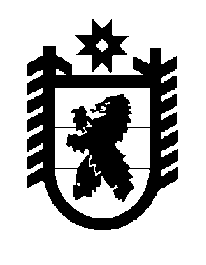 Российская Федерация Республика Карелия    ПРАВИТЕЛЬСТВО РЕСПУБЛИКИ КАРЕЛИЯРАСПОРЯЖЕНИЕот  18 февраля 2016 года № 97р-Пг. Петрозаводск В целях реализации Закона Республики Карелия от 26 июня 2015 года 
№ 1908-ЗРК «О перераспределении полномочий между органами местного самоуправления муниципальных образований в Республике Карелия и органами государственной власти Республики Карелия», в соответствии со статьей 154 Федерального закона от 22 августа 2004 года № 122-ФЗ «О внесении изменений в законодательные акты Российской Федерации и признании утратившими силу некоторых законодательных актов Российской Федерации в связи с принятием федеральных законов «О внесении изменений и дополнений в Федеральный закон «Об общих принципах организации законодательных (представительных) и исполнительных органов государственной власти субъектов Российской Федерации» и «Об общих принципах организации местного самоуправления в Российской Федерации», учитывая решение Совета Крошнозерского сельского поселения от 2 октября 2015 года № 52 «Об утверждении перечня  муниципального имущества, предлагаемого для передачи из муниципальной собственности Крошнозерского сельского поселения в государственную собственность Республики Карелия»: 1. Утвердить прилагаемый перечень имущества, передаваемого из муниципальной собственности Крошнозерского сельского поселения в государственную собственность Республики Карелия. 2. Государственному комитету Республики Карелия по управлению государственным имуществом и организации закупок совместно с администрацией Крошнозерского сельского поселения обеспечить подписание передаточного акта.3. Право собственности Республики Карелия на указанное в пункте 1 настоящего распоряжения имущество возникает с момента подписания передаточного акта.             ГлаваРеспублики  Карелия                                                                       А.П. ХудилайненУтвержден распоряжением Правительства Республики Карелияот 18 февраля 2016 года № 97р-ППЕРЕЧЕНЬ имущества, передаваемого из муниципальной собственности Крошнозерского сельского поселения в государственную собственность Республики Карелия___________________№ п/пНаименование имуществаАдрес места нахождения имуществаИндивидуализирующие характеристики имущества12341.Здание котельной (котельная № 1)с. Крошнозеро, пер. Школьный 1960 года постройки,одноэтажное, общая площадь , фундамент – железобетонная плита, стены – брусчатые, технический паспорт инв. № 103,оборудование: насос сетевой К 20/30 – 2 шт.; котел Универсал-6 мощность 0,3 Гкал, 1968 год ввода в эксплуатацию – 2 шт.; дымовая труба высота , диаметр ; емкость для воды – 1 шт.2.Тепловые сетис. Крошнозеро, по пер. Школьный1974 года постройки, технический паспорт инв. № 5, протяженность 201,7 п. м: трасса в подземной прокладке, сталь, диаметром 80/50 мм – 17 п. м; трасса в подземной прокладке, сталь, диаметром  – 155,7 п. м; трасса в подземной прокладке, сталь, диаметром  – 29 п. м; количество вводов – 4 шт.3.Встроенные помещения котельной, расположенные в здании хозяйственного блока рыбзавода с. Крошнозеро, ул. Заводская1974 года постройки, общая площадь , номера на поэтажном плане: первый этаж - № 1-10 фундамент – бетонный, стены – кирпичные, технический паспорт инв. № 108,оборудование: насос сетевой К 20/30 – 2 шт.; насос подпиточный К 20/30 – 1 шт.; котел Универсал-6 мощность 0,3 1234Гкал, год ввода в эксплуатацию 1968 – 2 шт.; дымовая труба высота , диаметр ; емкость для воды – 1 шт.4.Тепловая трасса от котельной рыбзавода с. Крошнозеро, ул. Заводская1974 года постройки, технический паспорт инв. № 3, протяженность 126 п. м: трасса в непроходных каналах, сталь, диаметр  – 28,6 п. м; трасса в непроходных каналах, сталь, диаметр  – 97,4 п. м; количество колодцев – 2 шт., количество вводов – 2 шт.